ӘЛ-ФАРАБИ АТЫНДАҒЫ ҚАЗАҚ ҰЛТТЫҚ УНИВЕРСИТЕТІЗаң факультетіКеден, қаржы және экологиялық құқық кафедрасыҚОРЫТЫНДЫ ЕМТИХАН БАҒДАРЛАМАСЫПән: Қазақстан Республикасының валюталық құқығы6В04205 «Құқықтану» мамандығы бойынша құқық бакалавры білім беру бағдарламасы Алматы 2022 ж.6В04205 «Құқықтану»	мамандығы бойынша оқу жұмыс жоспарының негізінде жасалынды ПОӘК құрастырған - аға оқытушы С. АдилгазыКеден, қаржы және экологиялық құқық кафедрасының мәжілісінде қаралып ұсынылды«     »  2022 ж., хаттама №   Кафедра меңгерушісі, з.ғ.д.,профессор	_________    А.Е. Жатқанбаева Кіріспе«Құқықтану» мамандығы бойынша бакалавриаттың білім алу бағдарламасын игеру ҚР Мемлекеттік жалпыға міндетті білім стандартына және академиялық саясатқа сәйкес, пәнді оқып игеру емтиханды тапсырудан тұратын қорытынды бақылаумен аяқталады. Емтихан - қорытынды бақылауға бакалавриаттың оқу бағдарламалары мен оқу жұмыс жоспарына сәйкес, пән бойынша білім алу процесін аяқтап тиісті балл жинаған студенттер ғана жіберіледі. Емтихан академиялық күнтізбеде және оқу жұмыс жоспарында көрсетілген мерзімдерде өткізіледі.Қанағаттанарлықсыз баға алған студенттерге осы кезеңдегі қорытынды бақылауды кайта тапсыруға тек ақылы түрде кредит төлеп, қайта оқу арқылы рұқсат етіледі. Аппеляция беру қарастырылған. Емтихан нәтижесі бойынша қанағаттанарлықсыз баға алған студент университет бұйрығымен қайтадан оқуға тіркеледі, егер емтиханнан 25 балл алса онда қайта тапсыру FX қайта тапсырылады. Қанағаттанарлықсыз баға алғаннан кейінгі берілген денсаулық жағдайына байланысты құжаттар қарастырылмайды.Бағаны көтермелеу мақсатында емтиханды қайта тапсыруға жол берілмейді.Емтихан сұрақтары тексерістен өтіп бекітіледі. Биылғы оқу жылының ерекшеліне байланысты БП МК циклындағы пәндер Универ жүйесінде тест тапсыру арқылы қабылданады. Тест сұрақтары нұсқаулықпен бекітілген үлгідегі үш деңгейдегі осы оқу жоспарындағы тақырыптармен қамтылған 150 сұрақтан 1 дұрыс жауаппен құрылған.Емтихан тапсыру бойынша нұсқаулық:Валюталық құқық пәні бойынша қорытынды бақылау (емтихан) 3-курс күндізгі бөлім студенттері үшін,   univer.kaznu.kz жүйесінде тест түрінде өтеді. Барлық нұсқаулар univer.kaznu.kz басты бетіне жүктелген. Тест қабылдау барысы – автоматты прокторинг жүйесімен бақыланады, проктор немесе оқытушының қадағалауымен (егер прокторинг болмаса). Прокторинг технологиясы (ағылш. «proctor» – емтихан барысын бақылау).Маңызды – емтихан міндетті түрде алдын ала бекітілген кестеге сәйкес жүргізілед, ол туралы алдын ала оқытушылар мен студенттерге мәлім болуы керек.Аттестациялық ведомостқа қорытында баға тест аяқталғаннан кейін автоматты түрде түседі:Балл қою уақыты - 48 сағатқа дейін. Онлайн прокторинг режимі бойынша тексеру жүргізу барысында балл қою уақыты ұзартылуы мүмкін.Тестің түрі- көптік таңдау, 1 дұрыс жауаппен.Univer АЖ тест сұрақтарының саны – 40 сұрақтан келеді. 1 мүмкіндік беріледі. Тестің өту уақыты- 90 минут.Univer АЖ тест сұрақтары- автоматты түрде генерацияланады. Univer АЖ тест сұрақтарын дұрыс жауаптың кілттері арқылыавтоматты түрде тексередіСтудент емтиханға кіруге 30 минут бұрын дайындалуы керек. Ол прокторингтің талабы.Тест қорытындысы прокторинг нәтижесінде қайта қаралуы мүмкін. Егер студент тестілеуден өту ережелерін бұзса, оның нәтижесі жойылады.Студент емтиханның өтуіне байланысты қосымша нұсқаулықтар мен ережелерді мына сілтемелер арқылы қарай алады: https://drive.google.com/file/d/1kXW1fg5E38u1i_j9G6hIjevyxUPNHa9r/view?usp=sharing11. Бағалау саясаты:Критериалды бағалау: дескрипторларға сәйкес оқыту нәтижелерін бағалау (аралық бақылау мен емтихандарда құзыреттіліктің қалыптасуын тексеру).Жиынтық бағалау: аудиториядағы (вебинардағы) жұмыстың белсенділігін бағалау; орындалған тапсырманы бағалау. Пән бойынша қорытынды баға келесі формула бойынша есептеледі: . Мұнда АБ – аралық бақылау; МТ – аралық емтихан (мидтерм); ҚБ – қорытынды бақылау (емтихан).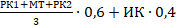  6.5. Бағалау шкаласы силлабуста беріледі (әсіресе 1 курс студенттері үшін):Емтихан сұрақтары қамтылатын тақырыптар:Тақырып 1. Валюталық қатынастардың негізгі ұғымдары және жалпы сипаттамасы1. Валюта және валюталық құндылықтар валюталық қатынастардың объектілері ретінде. 2. Валюталық қатынастар: түсінігі және жіктелуі. 3. Валюта нарығы және валюта бағамы.Тақырып 2. Валюталық жүйе1. Валюта жүйесінің түсінігі және элементтері 2. Валюта жүйелерінің түрлері. 3. Әлемдік валюта жүйесінің эволюциясы.Тақырып 3. Валюталық саясат1. Валюталық саясат түсінігі және міндеттері. 2. Валюталық саясаттың нұсқалары. Шет мемлекеттердің тәжірибесі. 3. Қазіргі кезеңдегі ҚР валюталық саясатының негізгі бағыттары.эминар 4. Құқық жүйесіндегі Валюталық құқық.1. Валюталық құқық ұғымы және оның мәні.Валюталық құқықты құқықтық реттеу әдістері. 3. Валюталық құқық жүйесі. 4. Валюталық құқықтың көздері.Тақырып 5. Валюталық құқықтық қатынастар1. Валюталық құқықтық қатынастар ұғымы және элементтері. 2. Валюталық құқықтық қатынастардың жіктелуі. 3. Валюталық құқықтық қатынастардың пайда болу, өзгеру және тоқтатылу негіздері.Тақырып 6. Валюталық құқық субъектілері1. ҚР Үкіметі және Қазақстан Республикасының Ұлттық Банкі органдар ретіндевалюталық реттеу. 2. Валюталық бақылау агенттері 3. ҚР резиденттері мен бейрезиденттеріТақырып 7. Валюталық реттеудің құқықтық негіздері.1. Валюталық реттеу түсінігі мен міндеттері. 2. Валюталық реттеу тетігі. 3. Валюталық реттеу құралдары мен әдістері. 4. Валюталық реттеудің негізгі бағыттары.Тақырып 8. Қазақстан Республикасындағы валюталық реттеу режимдері1. Валюталық операцияларды лицензиялау 2. Валюталық операцияларды тіркеу режимі 3. Валюталық операциялар туралы хабарлау режимі. 4. Арнайы валюталық режим.Тақырып 9. Валюталық шектеулер1. Валюталық шектеулердің ұғымы және құқықтық табиғаты 2. Валюталық реттеудегі валюталық шектеулердің рөлі 3. Валюталық шектеулердің түрлеріТақырып 10. Валюталық бақылаудың құқықтық негіздері.1. Валюталық бақылау түсінігі мен міндеттері. 2. Валюталық бақылаудың түрлері мен нысандары. 3. ҚР валюталық бақылаудың нормативтік-құқықтық базасын дамыту.Тақырып 11. Валюталық операциялар.1. Валюталық операциялар түсінігі. 2. Валюталық операцияларды жүзеге асыру принциптері. 3. Валюталық операцияларды жасаудың құқықтық базасы.Оқу әдебиеттері:1.Қазақстан Республикасының валюталық құқығы: оқу құралы / К. Н. Айдарханова, Қ. М. Қожабек, А. С. Молдағалиева; әл-Фараби атын. ҚазҰУ. - Алматы : Қазақ ун-ті, 2015. - 139, [1] б. 2. Валюталық реттеу және валюталық бақылау туралыҚазақстан Республикасының Заңы 2018 жылғы 2 шiлдедегi № 167-VІ ҚРЗ. 2019 жылдың 2 шілдесінде күшіне енген, 1-баптың 3-тармағы 2020 жылдың 16 желтоқсанында күшіне енген.3. Қазақстан Республикасында экспорттық-импорттық валюталық бақылауды жүзеге асыру қағидаларын бекіту туралы Қазақстан Республикасы Ұлттық Банкі Басқармасының 2019 жылғы 30 наурыздағы № 42 қаулысы.4. Қазақстан Республикасында валюталық операцияларды жүзеге асыру Қағидалары Қазақстан Республикасы Ұлттық Банкі Басқармасының 2019 жылғы 30 наурыздағы № 40 қаулысымен бекітілген5. Қазақстан Республикасында валюталық операцияларды мониторингтеу қағидаларын бекіту туралы Қазақстан Республикасы Ұлттық Банкі Басқармасының 2019 жылғы 10 сәуірдегі № 64 қаулысы.Әріптік жүйе бойынша бағаСандық эквивалентБаллдары (%-дық көрсеткіші)Дәстүрлі жүйе бойынша бағаА4,095-100Өте жақсыА-3,6790-94Өте жақсыВ+3,3385-89ЖақсыВ3,080-84ЖақсыВ-2,6775-79ЖақсыС+2,3370-74ЖақсыС2,065-69ҚанағаттанарлықС-1,6760-64ҚанағаттанарлықD+1,3355-59ҚанағаттанарлықD-1,050-54ҚанағаттанарлықFX0,525-49Қанағаттанарлықсыз